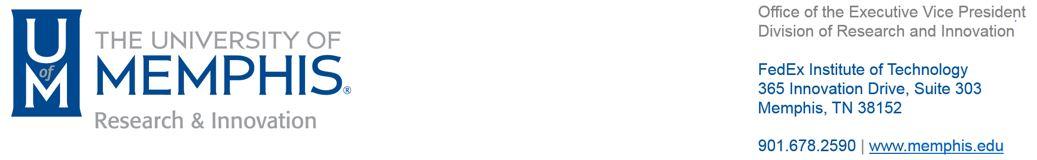 University of Memphis Research CouncilMembership Roster, 2019-2020Dean’s RepresentativesGary EmmertCollege of Arts and SciencesMelissa JanoskeCollege of Communication & Fine ArtsAlfred HallCollege of EducationChuck PierceFogelman College of Business & EconomicsStephanie IveyHerff College of EngineeringCody HavardKemmons Wilson School of HospitalityJermain JohnsonLambuth CampusAlena AllenLaw SchoolMarie GillLoewenberg College of NursingKim OllerSchool of Communication Sciences & DisordersBrandt PenceSchool of Health StudiesHongmei ZhangSchool of Public HealthColin ChapellUniversity CollegeJohn EvansUniversity LibrariesFaculty Senate RepresentativesErno LindnerBiomedical Engineering Sajjan ShivaComputer ScienceReza BanaiCity and Regional PlanningKri-Stella TrumpPolitical ScienceMohammed YeasinElectrical/Comp EngineeringSanjay MishraPhysicsDavid GrayPhilosophyChairs/Centers of Excellence RepresentativesGayle BeckPsychologySantosh KumarComputer ScienceChuck LangstonCenter for Earthquake Research and InformationAt-Large RepresentativesRemy DebesPhilosophyBrian WaldronCAESERLatrice PichonSchool of Public HealthFaculty RepresentativesMehdi AminiMarketing & Supply ChainGary BowlinBiomedical EngineeringDipankar DasguptaComputer ScienceAli FatemiMechanical EngineeringRyan FisherSchool of MusicChunrong JiaSchool of Public HealthSatish KediaSchool of Public HealthKatherine Lambert-PenningtonSUAPPJim MurphyPsychologyMax PaquetteSchool of Health StudiesSarah PotterMarcus Orr CenterChrysanthe PrezaElectrical/Comp EngineeringTom SutterBiologySteve ZanskasCEPRAnita Boykins                 Loewenberg College of Nursing